INSPIRE INTERNSHIP - 2018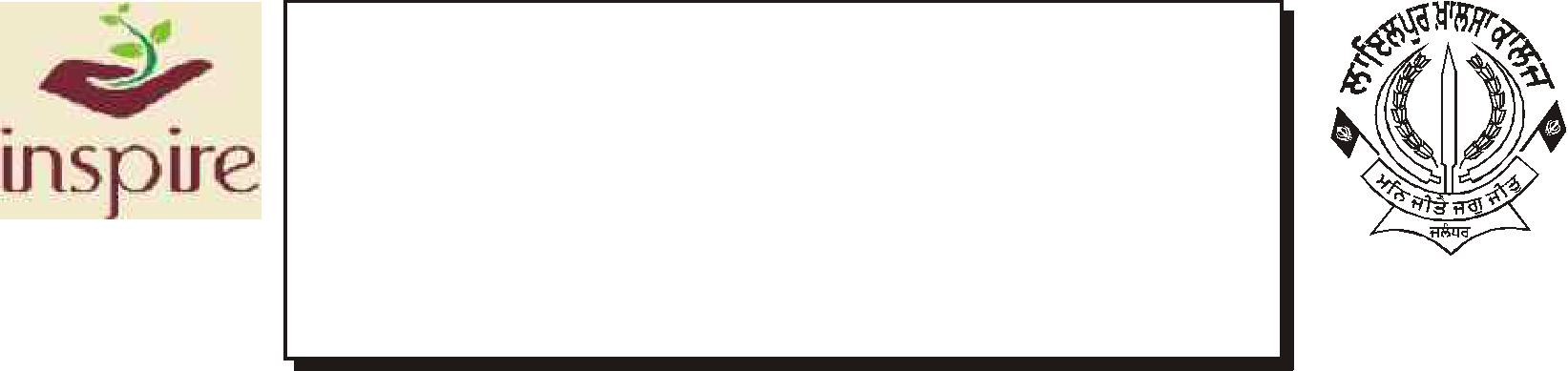 (from 1 to 6 Nov 2018)(Innovation In Science Pursuit for Inspired Research) [ An Initiative of DST, Govt. of India ]Lyallpur Khalsa College,Jalandhar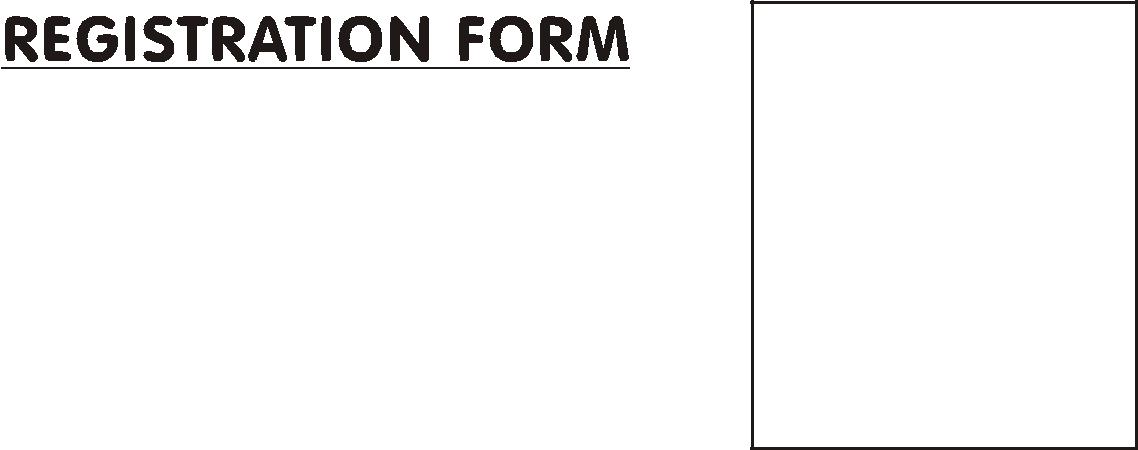 Gender (Male / Female)__________________________________________Father's Name__________________________________________________% Marks in Class X Board Examination_____________________________%Class: Intermediate (XI or XII)______________________________________________________________Category (GEN/SC/BC/OBC/others)-------------------------------------------------------------------------------------Name & Address of the College/School of present study of the student__________________________________________________________________________________________________________________________________________________________________________Address of the student for correspondence_____________________________________________________________________________________________________________________________________________________________________________________________________________________________Telephone_____________________________________ Fax No.: ________________________________Mobile _______________________________________Signature of the StudentCertified that above facts are true, as per the school record and to our best information.Date:Signature of the PrincipalSeal of School/College(Kindly Submit the 'Registration Form' to the to Principal Office, Lyallpur Khalsa College, Jalandhar by post Indicate on the envelop "DST INSPIRE")					1.Student's Name _________________________________________________Affix PassportAffix Passport2.E-mail ________________________________________________________Size Photo